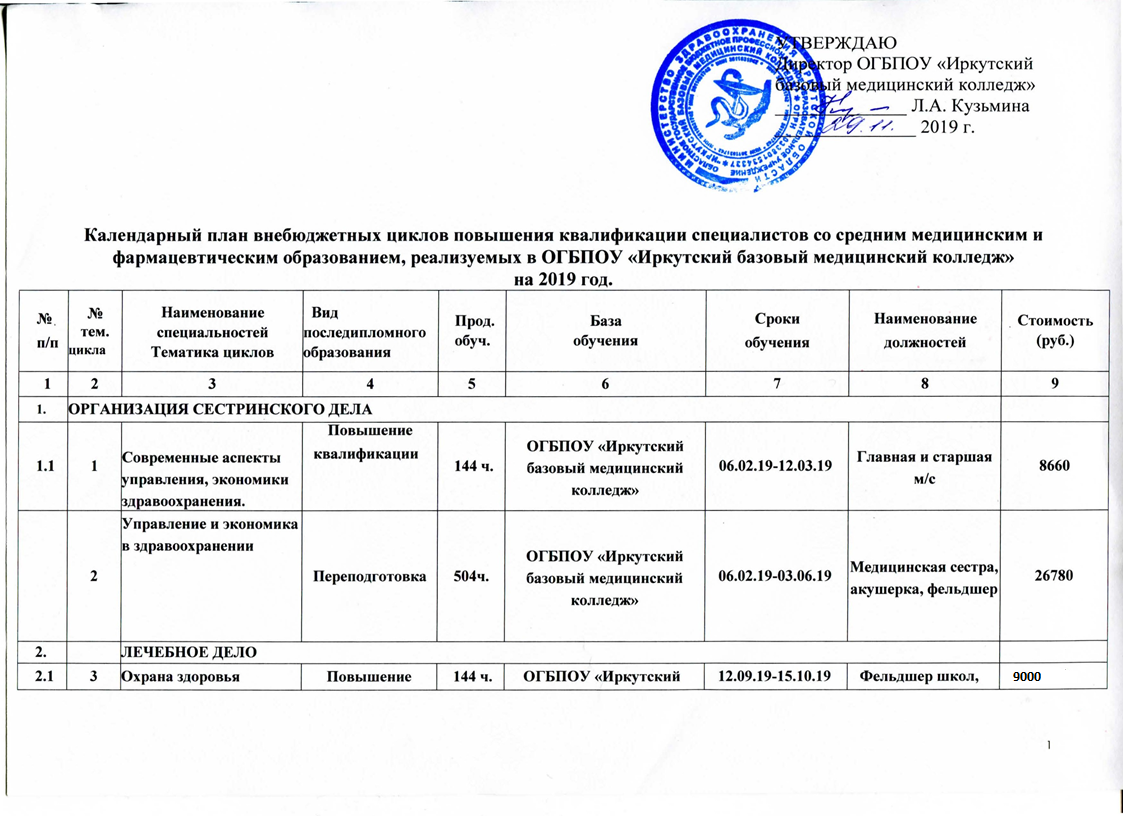 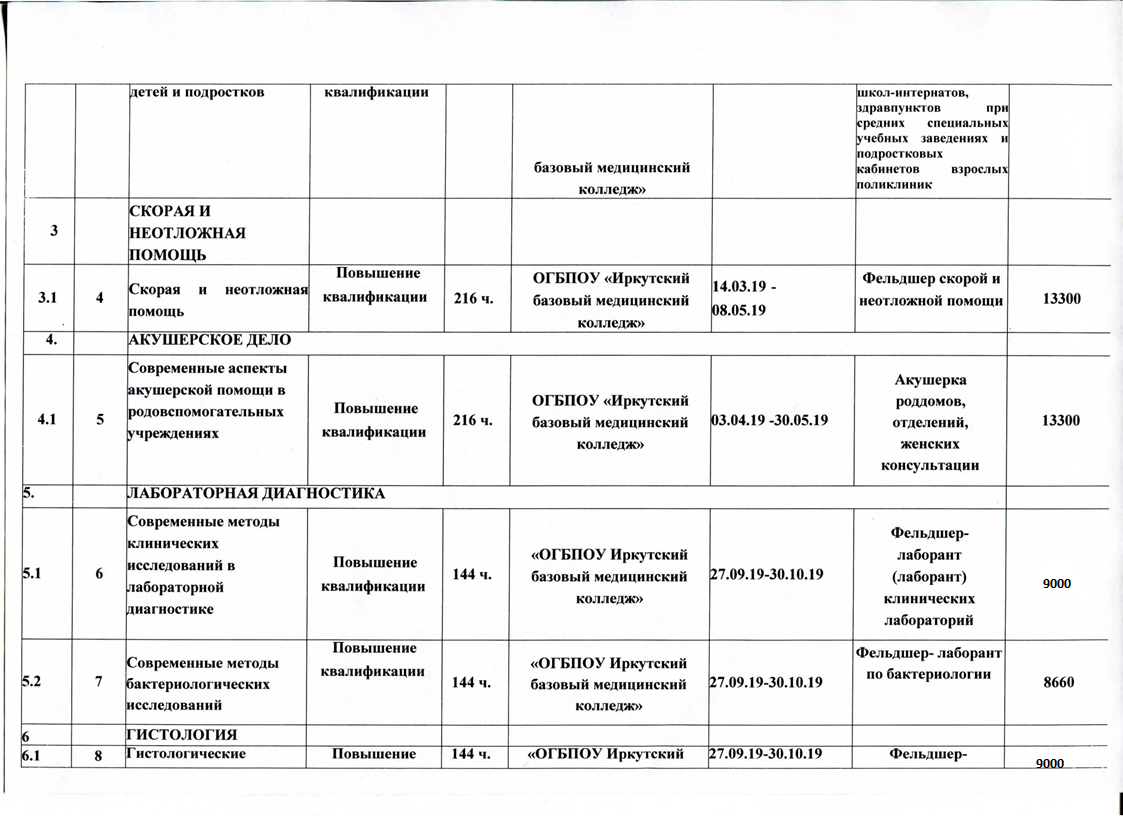 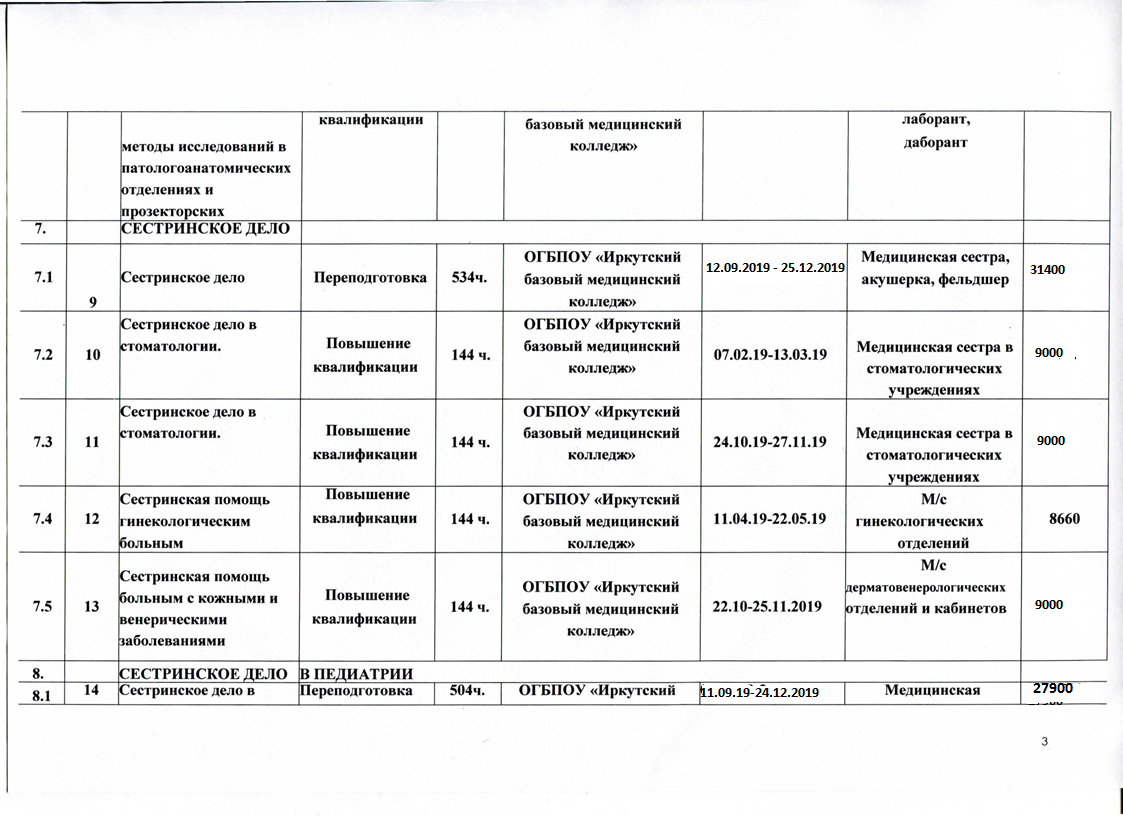 педиатрии	базовый медицинский	сестра колледж»8.2	15Охрана здоровья детей и		Повышение подростков	квалификации144 ч.ОГБПОУ «Иркутский базовый медицинский14.05.19-17.06.19М/с яслей, яслей садов, домов ребёнка, общеобразовательныхшкол, школ интернатов, здравпунктов при8660колледж»	среднихспециальных учебных заведенияхРЕНТГЕНОЛОГИЯIЛабораторное дело вПовышение	ОГБПОУ «Иркутский9.1	16рентгенологииквалификации	216 ч.	базовый медицинскийколледж»25.09.19-14.11.19Рентгенолаборант	13900IЛабораторное дело в	ОГБПОУ «Иркутский25.09.19-26.12.199.2	17	рентгенологии	Переподготовка	504ч.	базовый медицинский	Медицинская сестра,	27900ФУНКПИОНАЛЬНАЯДИАГНОСТИКА10.1	18	Функциональная	Повышение	216 ч.диагностика	квалификацииколледж»ОГБПОУ «Иркутский базовый медицинский колледж17.09.19-06.11.19акушерка, фельдшерСтаршая м/с, м/с отделений и кабинетов функциональной диагностики, в том числе детской13900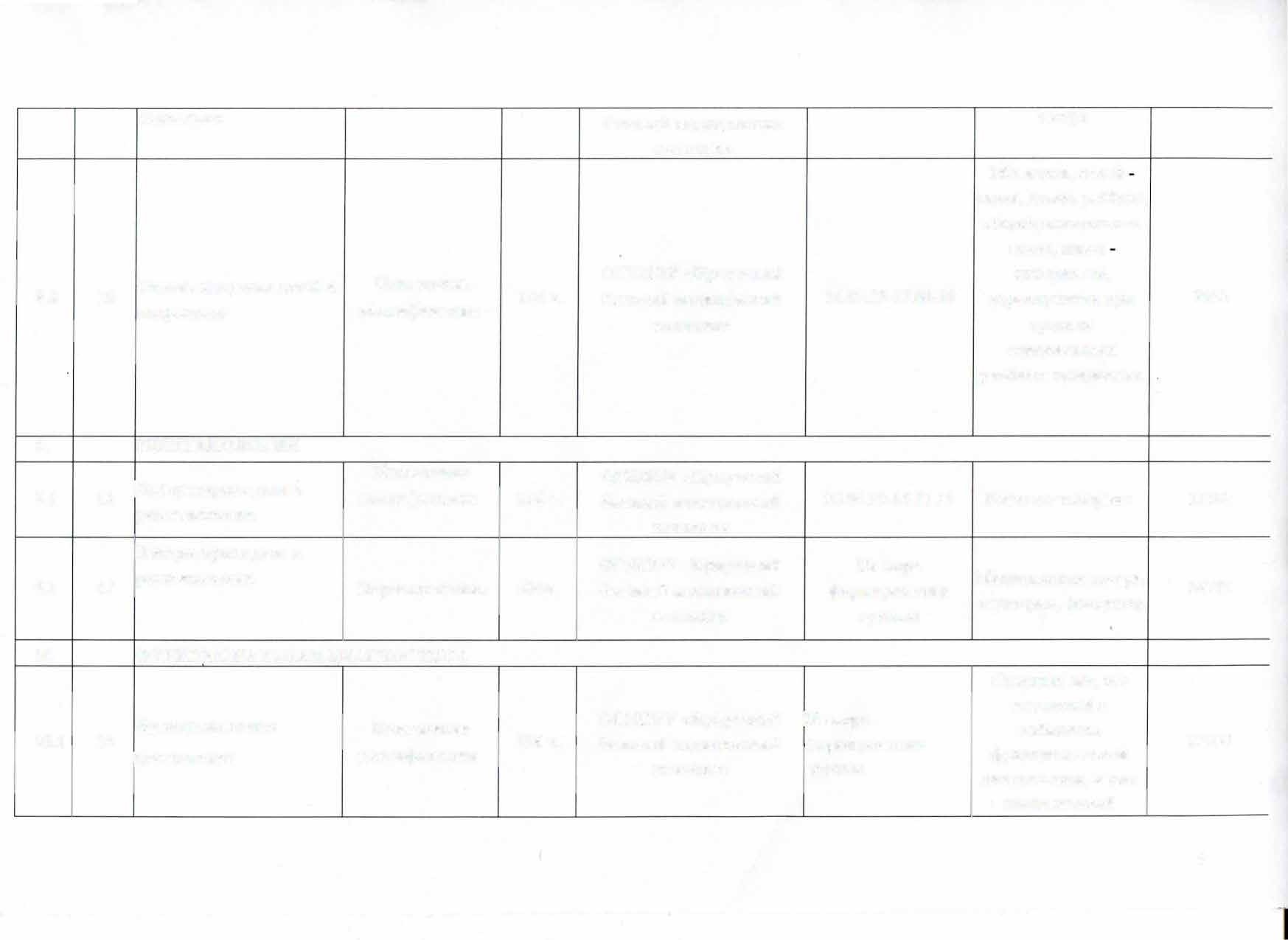 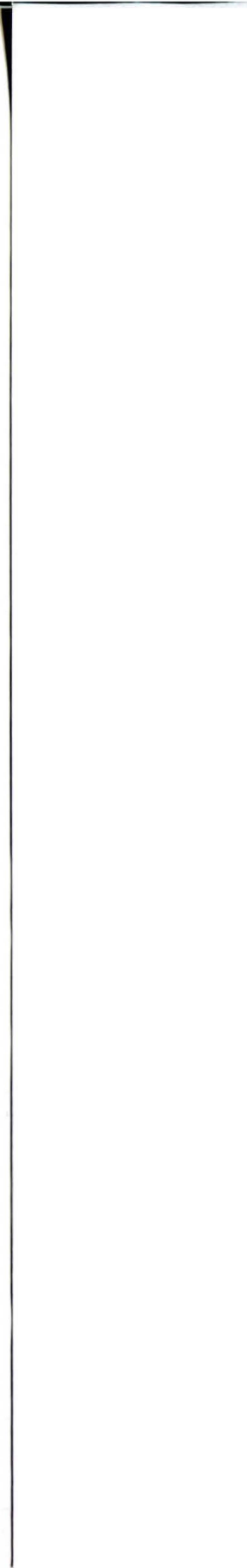 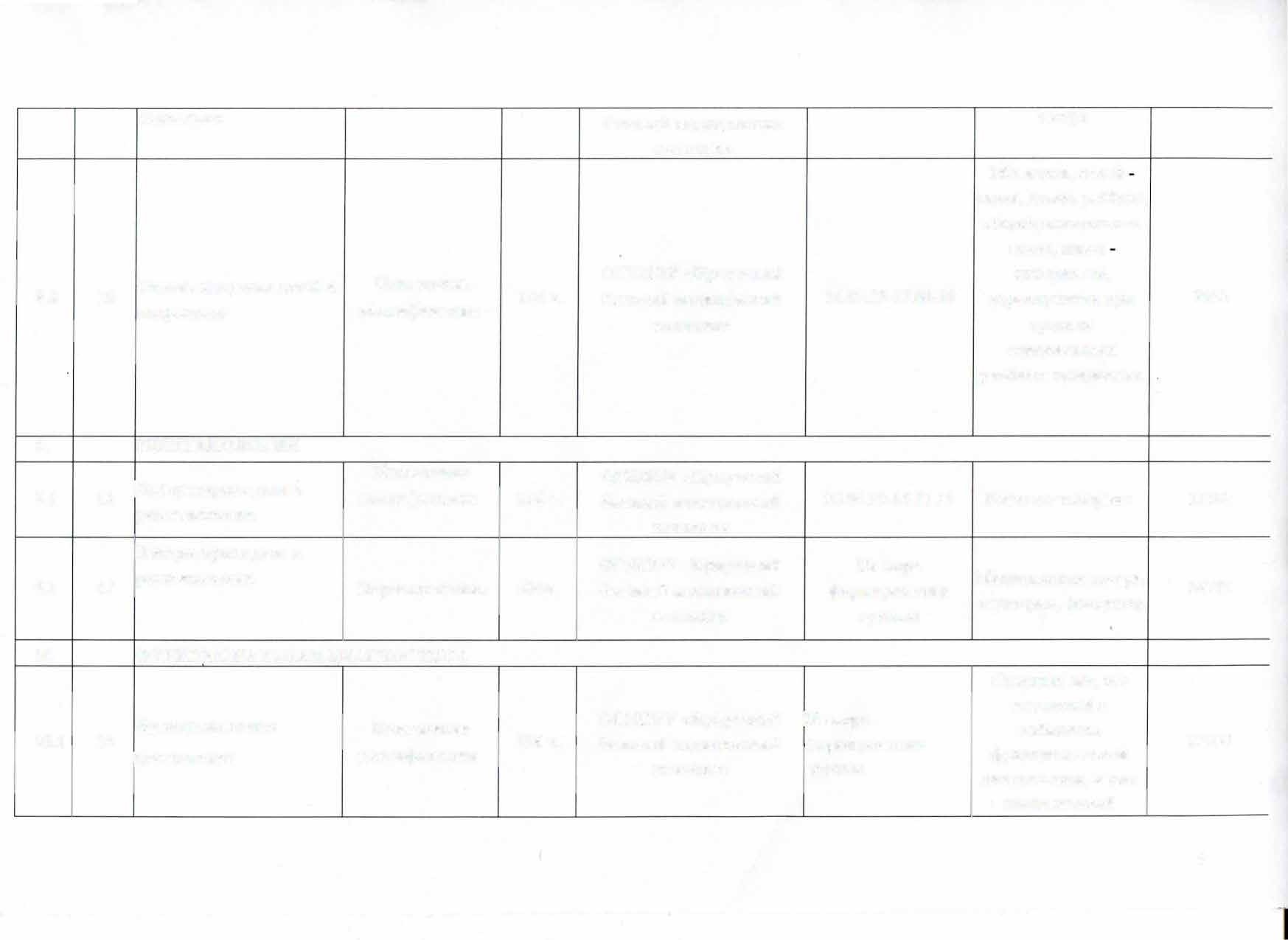 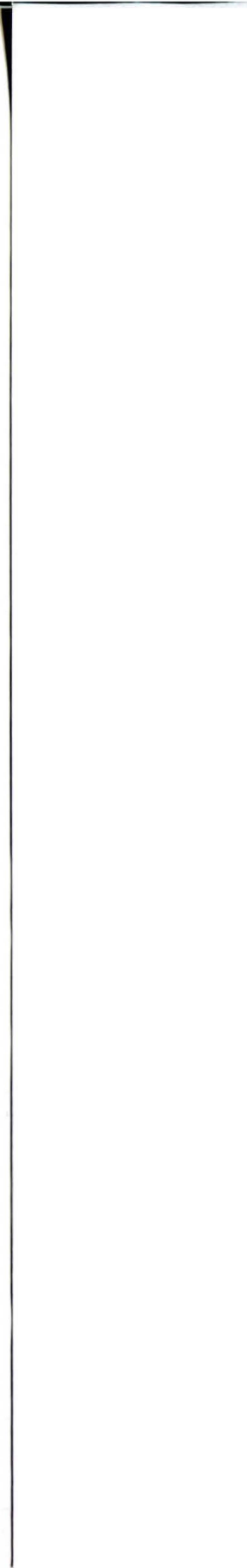 4Функциональная	ОГБПОУ «Иркутскийи кабинетов ультразвуковой диагностики10.2	19диагностикаПереподготовка	504ч.	базовый медицинскийКОЛЛеДЖ))17.09.19-27.12.19Медицинская сестра,	27900 акушерка, фельдшерФИЗИОТЕРАПИЯПовышение	ОГБПОУ «Иркутский10.09.19-11.10.19отделений и20	Физиотерапияквалификации144 ч.	базовый медицинский	кабинетов	9000КОЛЛеДЖ))	физиотерапии, в т.ч.детскихОГБПОУ «Иркутский10.09.19-20.12.1921	Физиотерапия	Переподготовка	504ч.	базовый медицинский	Медицинская сестра,	27900КОЛЛеДЖ))	акушерка, фельдшерДИЕТОЛОГИЯМЕДИЦИНСКАЯ СТАТИСТИКА Современная	ПовышениеОГБПОУ «Иркутский24		медицинская статистика и вопросыкомпьютеризацииквалификации144 ч.	базовый медицинский	07.10.19-07.11.10КОЛЛеДЖ))Медицинскийстатистик900025	Медицинская	Переподготовка	504ч.	ОГБПОУ «Иркутский	10.09.18-27.12.18	Медицинская	27900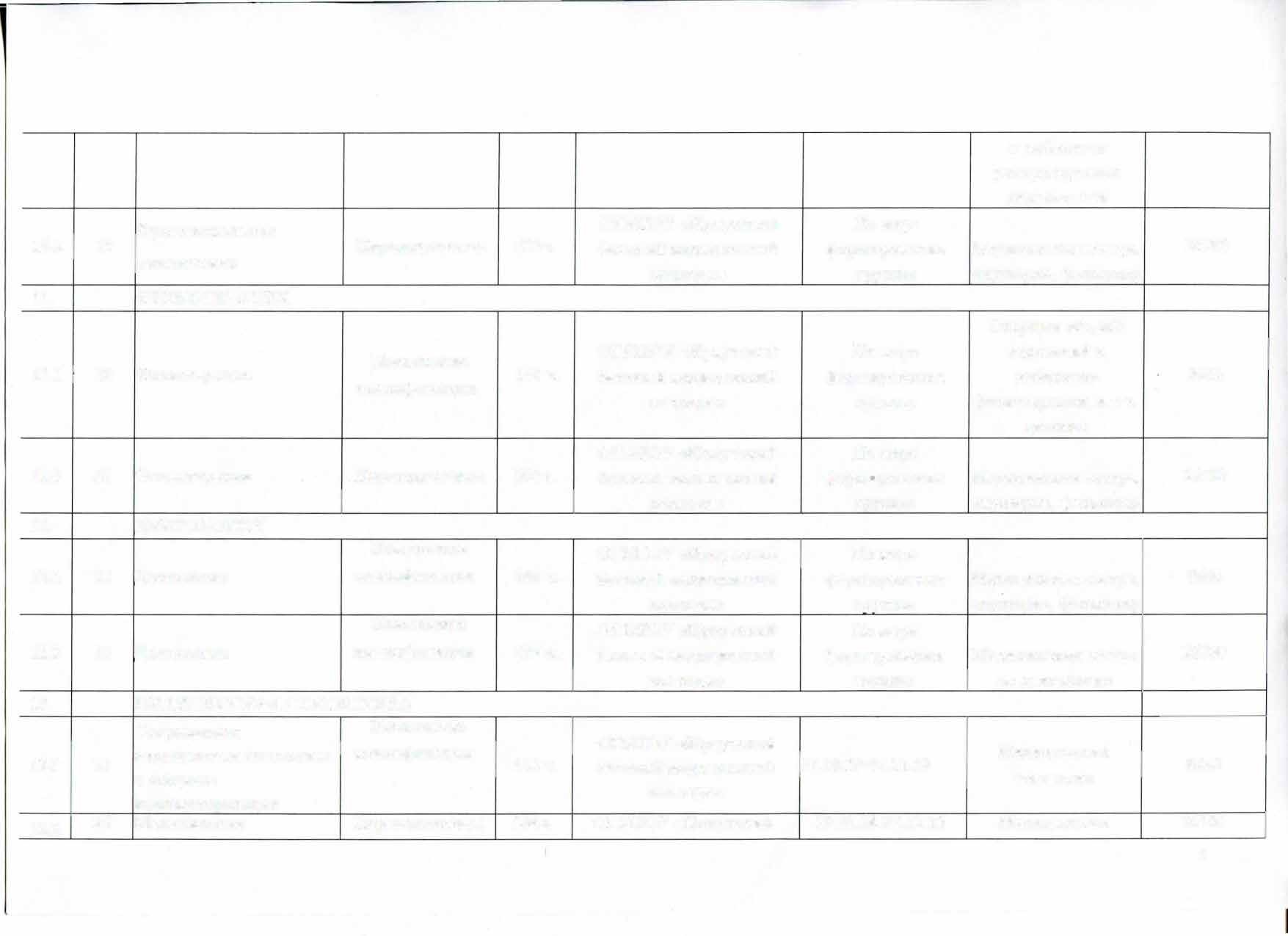 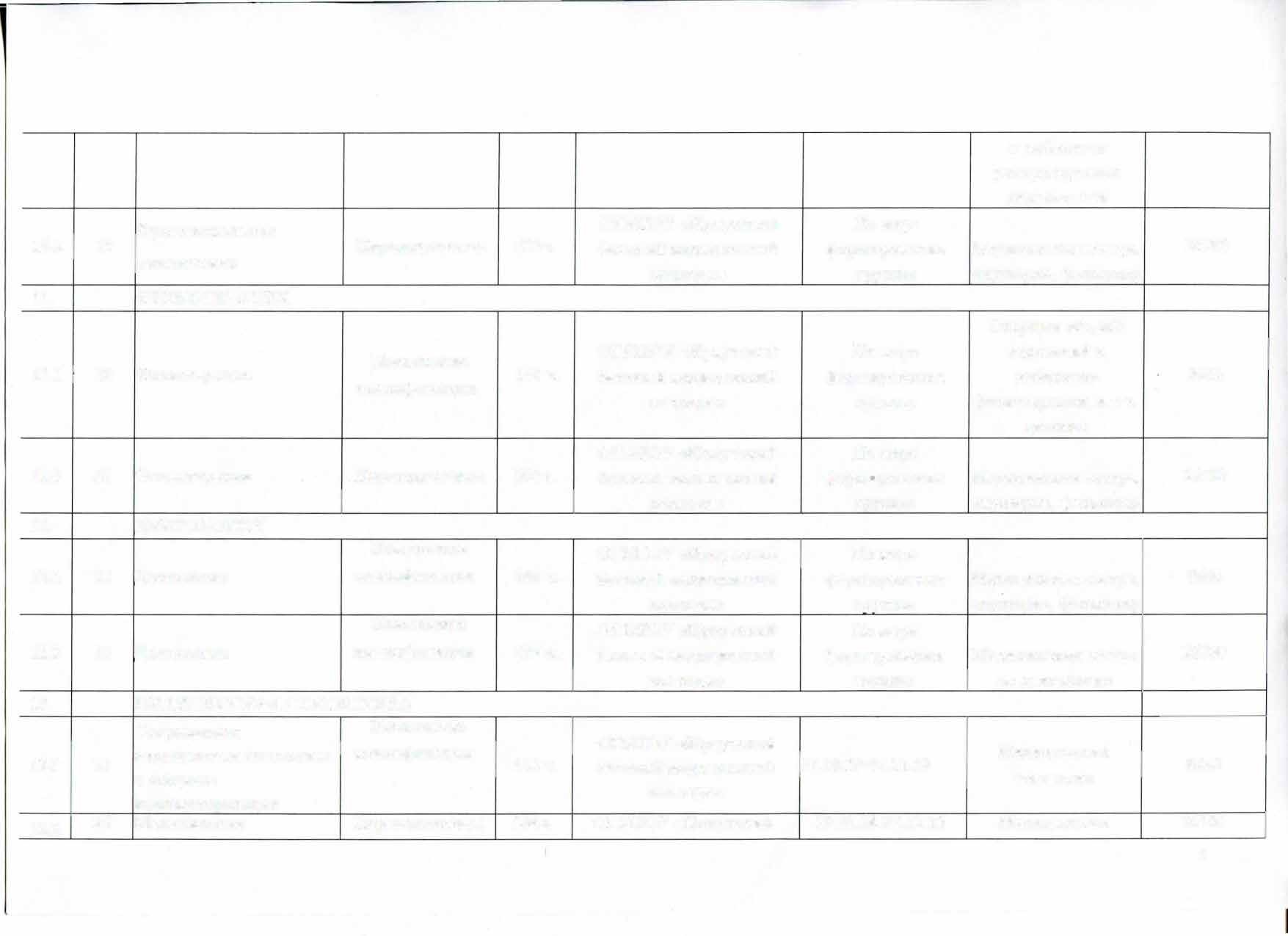 5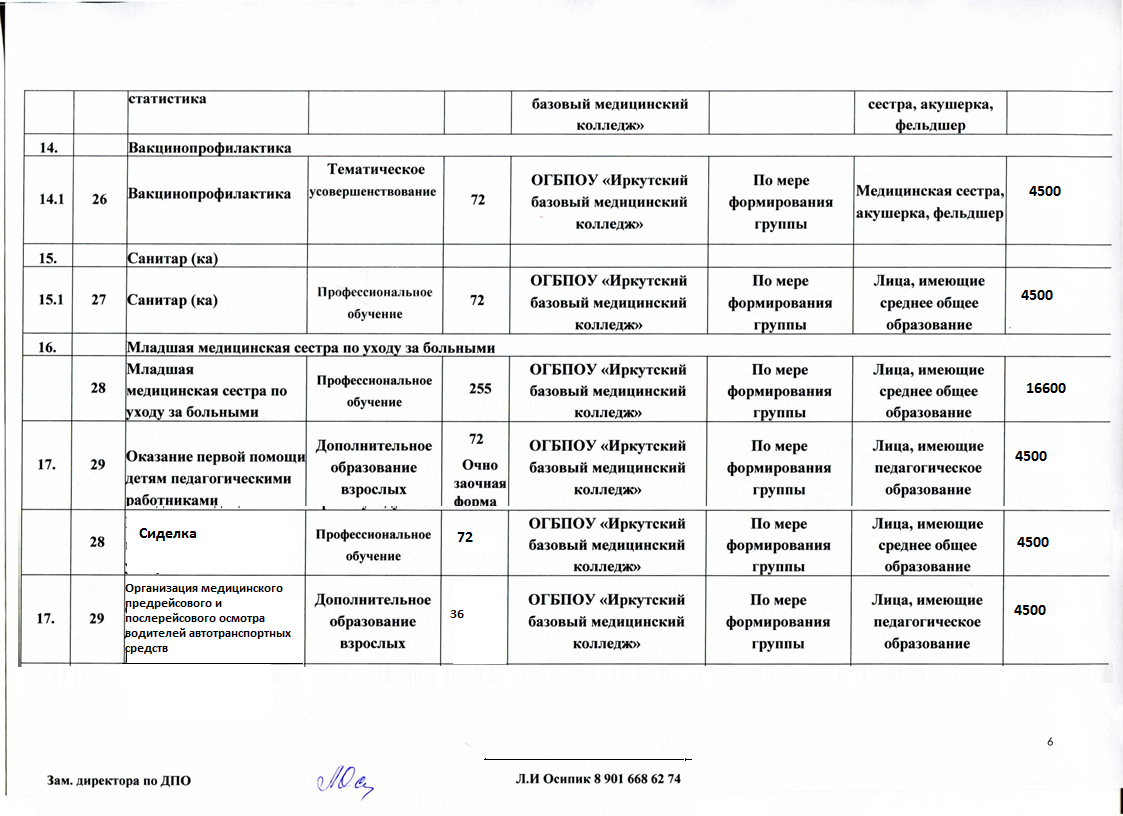 